Le App per viaggiare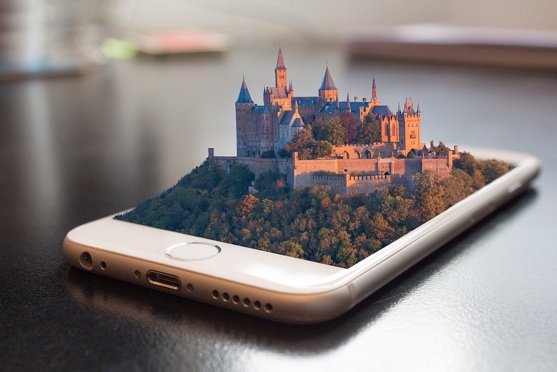 Esercizio 1: Lavorate da solihttps://www.youtube.com/watch?v=c1S1PXy54Ec  
Guardate il video e completate la tabella. A che cosa serve ogni App presentata nel video da Serena (in poche parole).Esercizio 2: Lavorate in coppie.

Completate la tabella e discutete.Indicate per ogni app se secondo voi è essenziale, utile o inutile per viaggiare e motivate la vostra opinione. Esercizio 3: Lavorate in coppie. Secondo voi ci sono altre App utili per viaggiare? Parlatene insieme, cercate una app e presentatela alla classe.Anhang.SoluzioniHopper: confrontare i prezzi dei voli.App in the air: informazioni sullo stato del volo prescelto.Netflix: vedere serie TV.Air B&B: trovare appartamenti e stanze dove alloggiare.Google translate: tradurre parole e frasi straniere nella propria lingua.Expensify: tenere il controllo delle proprie spese.Happy Cow: trovare luoghi dove mangiare, con opzione vegetariane e vegane.Flush: trovare i bagni più vicini.Wiffinity: trovare i wi-fi disponibili nei dintorni.Maps.me: consultare mappe anche offline.KompetenzenHören, Sprechen, Notizen machenNiveauA2/B1ThemenbereicheTourismus - ReiseappsMethodenEinzelarbeit, Partnerarbeit, Einsatz digitaler Medien Zeitbedarf2 EinheitenEingangsvoraus-setzungenS/S verfügen über den Basiswortschatz zum Themengebiet Reisen, sowie über  Strukturen, um über Vor-bzw. Nachteile zu sprechen, 2 Dinge zu vergleichen, Vorschläge zu machen Materialien1 Mobiles Endgerät (S/S)(ev. Laptop/Tablet)QuellenEigene IdeeVideo aus YouTube (https://www.youtube.com/watch?v=c1S1PXy54Ec) Foto : PixabayA che cosa serve?HopperApp in the airNetflixAir B&BGoogle TranslateExpensifyHappy CowFlushWiffinityMaps.meEssenziale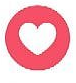 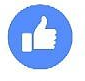 UtileInutile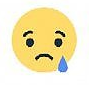 HopperApp in the airNetflixAir B&BGoogle TranslateExpensifyHappy CowFlushWiffinityMaps.meNach dieser Lerneinheit kann ich …… über Vor-und Nachteile von Reiseapps sprechen… Reiseapps vergleichen… meine Meinung zu Reiseapps äußern und über eigene Erfahrungen 
   sprechen… eine Reiseapp vorstellen